Kommunikation mit EDUPAGE
Ab dem Schuljahr 2021/22 nützen wir für die Kommunikation Schule - Eltern das Nachrichtensystem EDUPAGE.
So melden Sie sich bei EduPage an:
Die Schule hat bereits ein Elternkonto für Sie eingerichtet. 
Sie erhalten eine E-Mail mit ihrem Benutzernamen, ihrem Passwort und einem Link, über den Sie sich bei EduPage anmelden können.
Anschließend können Sie unter „Meine Profile“ ihr Passwort ändern.
Haben Sie mehrere Kinder an unserer Schule können Sie mit einem Elternkonto zwischen ihren Kindern hin- und herwechseln. 
Schreiben von Nachrichten:
Sie können EduPage sowohl in der Browser-Version als auch in der EduPage-App nützen. 
Gehen Sie dabei wie folgt vor:Anwendung am PC (Browser-Version): 
a) öffnen Sie EduPage mit folgendem Link: http://www.ms-hopfgarten.edupage.org 
 (diesen Link finden Sie auch auf unserer Schulhomepage)
b) Benutzername und Passwort eingeben
c) auf „Benachrichtigung“ und anschließend auf das rote + rechts unten klicken
d) über „Nachricht senden“ können Sie eine Mitteilung verfassen;
Mobile Anwendung in der App: 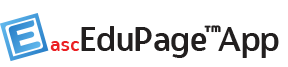 Installieren Sie folgende App auf Ihrem Handy: http://mobile.edupage.org/Versenden von Nachrichten:
- gehen Sie im Hauptmenü auf das rote +
- wählen Sie die erste Option „Nachricht“ aus
- anschließend EmpfängerInnen eintragen bzw. auf der rechten Seite der Leiste
  EmpfängerInnen auswählen
- Mitteilung schreiben (man kann auch Dateien oder Abstimmungen anhängen)
- auf „weiter“ klicken und „abschicken“;Weitere Informationen bzw. Hilfe zu Edupage finden Sie unter folgendem Link:https://help.edupage.org/?p=u38&lang_id=3 
Edupage bietet neben einem sicheren Nachrichtensystem auch eine Vielzahl von effizienten Anwendungen wie z.B.: Sprechstunden buchen, Entschuldigungen für Ihr Kind eingeben, Stundenpläne und Beurteilungen einsehen… 
Diese Anwendungen nützen wir vorerst noch nicht, wir werden sie aber schrittweise im Laufe des nächsten Schuljahres einführen. 